NOTICE OF MEETING AND AGENDA 										April 16, 2021TO THE GUESTS OF THE GOVERNANCE COMMITTEE:	PLEASE TAKE NOTICE that the thirty-first (31st) meeting of the GOVERNANCE COMMITTEE of the New York State Energy Research and Development Authority (“Authority”) will be held by videoconference, on Tuesday, April 27, 2021, commencing at 10:00 a.m., for the following purposes: To consider the Minutes of the 30th meeting held on June 22, 2020.To consider and act upon a resolution approving amendments to the Authority’s Conflict of Interest Policy.To consider and act upon a resolution approving general salary increases for the Officers consistent with New York State Budget approvals for Management Confidential employees.   To consider and act upon a motion to enter into private session for the purpose of reviewing the results of the Annual Confidential Board Member Performance Evaluation.To consider and act upon a resolution recommending approval of the Annual Confidential Board Member Performance Evaluation Report.To transact such other business as may properly come before the meeting.Members of the public may attend the meeting via the video conference which can be accessed at https://www.nyserda.ny.gov/About/Board-Governance/Board-and-Committee-Meetings. The Authority will be posting a video and a transcript of the meeting to the web as soon as practicable after the meeting. The video and transcript will be posted at http://www.nyserda.ny.gov/About/Board-Governance/Board-and-Committee-Meetings.____________________________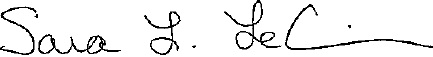   Sara L. LeCain							   Secretary to the Committee